Vadovaudamasi Lietuvos Respublikos vietos savivaldos įstatymo 6 straipsnio 28 punktu, Pagėgių savivaldybės taryba n u s p r e n d ž i a:1. Pakeisti Pagėgių savivaldybės individualių buitinių nuotekų valymo įrenginių įsigijimo dalinio kompensavimo tvarkos aprašą, patvirtintą Pagėgių savivaldybės tarybos 2022 m. vasario 14 d. sprendimu Nr. T-28 „Dėl Pagėgių savivaldybės individualių buitinių nuotekų valymo įrenginių įsigijimo dalinio kompensavimo tvarkos aprašo patvirtinimo“, pripažinus netekus galios 8.2 papunktį.	     2. Sprendimą paskelbti Teisės aktų registre ir Pagėgių savivaldybės interneto svetainėje www.pagegiai.lt.SUDERINTA:Meras 						            Vaidas BendaravičiusAdministracijos direktorė                                                                               Dalija Irena EinikienėDokumentų valdymo ir teisės skyriausvyresnioji specialistė				            Ingrida ZavistauskaitėDokumentų valdymo ir teisės skyriausvyriausioji specialistė (kalbos ir archyvo tvarkytoja)	                                 Laimutė MickevičienėParengė Architektūros ir kraštotvarkos skyriaus vedėjas – vyriausiasis inžinierius Valdemaras DikmonasPagėgių savivaldybės tarybos veiklos reglamento 4 priedas PAGĖGIŲ SAVIVALDYBĖS TARYBOS SPRENDIMO PROJEKTO „sprendimasDĖL PAGĖGIŲ SAVIVALDYBĖS TARYBOS 2022 M. VASARIO 14 D. SPRENDIMO NR. T-28 „DĖL PAGĖGIŲ SAVIVALDYBĖS INDIVIDUALIŲ BUITINIŲ NUOTEKŲ VALYMO ĮRENGINIŲ ĮSIGIJIMO DALINIO KOMPENSAVIMO TVARKOS APRAŠO PATVIRTINIMO“ PAKEITIMO“ AIŠKINAMASIS RAŠTAS2023-09-14Projekto rengimą paskatinusios priežastys, parengto projekto tikslai ir uždaviniai.	Lietuvos Respublikos aplinkos ministro 2023 m. sausio 30 d. įsakymas D1-37 „Dėl Lietuvos Respublikos aplinkos ministro 2016 m. gruodžio 12 d. įsakymo Nr. D1-878 „Dėl statybos techninio reglamento STR 1.05.01:2017 „Statybą leidžiantys dokumentai. Statybos užbaigimas. Nebaigto statinio registravimas ir perleidimas. Statybos sustabdymas. Savavališkos statybos padarinių šalinimas. Statybos pagal neteisėtai išduotą statybą leidžiantį dokumentą padarinių šalinimas“ patvirtinimo“ pakeitimo“.Projekto iniciatoriai (institucija, asmenys ar piliečių atstovai) ir rengėjai. Iniciatorius  – Pagėgių savivaldybės administracija.Rengėjas – Architektūros ir kraštotvarkos skyriaus vedėjas – vyriausiasis inžinierius Valdemaras Dikmonas.3. Kaip šiuo metu yra reguliuojami projekte aptarti teisiniai santykiai.	Statybą leidžiančių dokumentų išdavimo tvarką reglamentuoja statybos techninis reglamentas STR 1.05.01:2017 „Statybą leidžiantys dokumentai. Statybos užbaigimas. Nebaigto statinio registravimas ir perleidimas. Statybos sustabdymas. Savavališkos statybos padarinių šalinimas. Statybos pagal neteisėtai išduotą statybą leidžiantį dokumentą padarinių šalinimas“, patvirtintas Lietuvos Respublikos aplinkos ministro 2016 m. gruodžio 12 d. įsakymu Nr. D1-878 „Dėl statybos techninio reglamento STR 1.05.01:2017 „Statybą leidžiantys dokumentai. Statybos užbaigimas. Nebaigto statinio registravimas ir perleidimas. Statybos sustabdymas. Savavališkos statybos padarinių šalinimas. Statybos pagal neteisėtai išduotą statybą leidžiantį dokumentą padarinių šalinimas“ patvirtinimo“.	4. Kokios siūlomos naujos teisinio reguliavimo nuostatos, kokių teigiamų rezultatų laukiama.	Individualių buitinių nuotekų valymo įrenginių įrengimui nebereikės gauti statybą leidžiančio dokumento, atlikti kitų įteisinimo procedūrų.5. Galimos neigiamos priimto sprendimo projekto pasekmės ir kokių priemonių reikėtų imtis, kad tokių pasekmių būtų išvengta.Nenumatyta.6. Kokius teisės aktus būtina priimti, kokius galiojančius teisės aktus būtina pakeisti ar pripažinti netekusiais galios priėmus sprendimo projektą.Nenumatyta.7. Sprendimo projektui įgyvendinti reikalingos lėšos, finansavimo šaltiniai.Savivaldybės biudžeto ir Savivaldybės aplinkos apsaugos rėmimo specialiosios programos lėšos.8. Sprendimo projekto rengimo metu gauti specialistų vertinimai ir išvados.Nėra.9. Numatomo teisinio reguliavimo poveikio vertinimo rezultatai.Nėra.10. Sprendimo projekto antikorupcinis vertinimas.Nėra.11. Kiti, iniciatoriaus nuomone, reikalingi pagrindimai ir paaiškinimai.Nėra.12. Pridedami dokumentai.	Nėra.Architektūros ir kraštotvarkos skyriaus vedėjas – vyriausiasis inžinierius 	    			Valdemaras Dikmonas 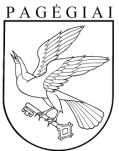 PAGĖGIŲ SAVIVALDYBĖS TARYBASPRENDIMAS PAGĖGIŲ SAVIVALDYBĖS INDIVIDUALIŲ BUITINIŲ NUOTEKŲ VALYMO ĮRENGINIŲ ĮSIGIJIMO DALINIO KOMPENSAVIMO TVARKOS APRAŠO PATVIRTINIMO2022 m. vasario 14 d. Nr. T-28PagėgiaiVadovaudamasi Lietuvos Respublikos vietos savivaldos įstatymo 6 straipsnio 28 ir 30 punktais, 16 straipsnio 4 dalimi, Lietuvos Respublikos geriamojo vandens tiekimo ir nuotekų tvarkymo įstatymo 12 straipsnio 2 dalimi, Nuotekų tvarkymo reglamentu, patvirtintu Lietuvos Respublikos aplinkos ministro 2006 m. gegužės 17 d. įsakymu Nr. D1-236 „Dėl Nuotekų tvarkymo reglamento patvirtinimo“, Pagėgių savivaldybės taryba n u s p r e n d ž i a:1. Patvirtinti Pagėgių savivaldybės individualių buitinių nuotekų valymo įrenginių įsigijimo dalinio kompensavimo tvarkos aprašą (pridedama).2. Sprendimą paskelbti Teisės aktų registre ir Pagėgių savivaldybės interneto svetainėje www.pagegiai.lt.Savivaldybės meras				Vaidas BendaravičiusPATVIRTINTAPagėgių savivaldybės tarybos2022 m. vasario 14 d. sprendimu Nr. T-28PAGĖGIŲ SAVIVALDYBĖS INDIVIDUALIŲ BUITINIŲ NUOTEKŲ VALYMO ĮRENGINIŲ ĮSIGIJIMO DALINIO KOMPENSAVIMO TVARKOS APRAŠASI SKYRIUSBENDROSIOS NUOSTATOS1.	Pagėgių savivaldybės individualių buitinių nuotekų valymo įrenginių (toliau – Įrenginiai) įsigijimo dalinio kompensavimo tvarkos aprašas (toliau – Aprašas) reglamentuoja gyventojų paraiškų teikimo, vertinimo, lėšų skyrimo tvarką. Dalinė kompensacija skiriama tik įrenginiams įsigyti (darbai nefinansuojami).2.	Įrenginiai turi atitikti Nuotekų tvarkymo reglamento, patvirtinto Lietuvos Respublikos aplinkos ministro 2006 m. gegužės 17 d. įsakymu Nr. D1-236 „Dėl Nuotekų tvarkymo reglamento patvirtinimo“ (toliau – Reglamentas), reikalavimus.3.	Įrenginių įsigijimas iš dalies kompensuojamas Pagėgių savivaldybės biudžeto lėšomis.4.	Aprašas taikomas tik buityje susidarančių nuotekų tvarkymui.5. Paraiškas daliniam finansavimui gauti gali teikti fiziniai asmenys, kurie Lietuvos Respublikos gyvenamosios vietos deklaravimo įstatymo numatyta tvarka deklaruoja gyvenamąją vietą Pagėgių savivaldybėje, įsirengę individualius buityje susidarančių nuotekų valymo įrenginius Pagėgių savivaldybės teritorijoje (toliau – Pareiškėjai).6. Tinkamomis  kompensuoti paraiškos galės būti pripažintos tų Pareiškėjų, kurie neturi techninės galimybės prisijungti prie centralizuotų nuotekų tinklų ir tokie tinklai neplanuojami įrengti artimiausius 5 metus.II SKYRIUSPARAIŠKŲ TEIKIMAS, VERTINIMAS, LĖŠŲ SKYRIMO IR ATSISKAITYMO UŽ JŲ PANAUDOJIMĄ TVARKA7. Paraiškas pareiškėjai gali teikti iki einamųjų metų lapkričio 1 dienos Pagėgių savivaldybės administracijai tiesiogiai arba paštu.8.	Su paraiška pateikiami dokumentai: 8.1. Nekilnojamojo turto registro centrinio duomenų banko išrašo apie nuosavybės teise įregistruotą žemės sklypą kopija;8.2.  Nekilnojamojo turto registro centrinio duomenų banko išrašo apie nuosavybės teise įregistruotus statinius kopija arba statinių statybą leidžiančio dokumento kopija;8.3. jeigu žemės sklypas priklauso ne vienam savininkui, kito (-ų) savininko (-ų) sutikimas (-us), kad neprieštarauja Įrenginių įrengimui; 8.4. Nacionalinės žemės tarnybos sutikimas dėl numatytų darbų atlikimo (taikoma valstybinėje žemėje);8.5. Įrenginių pirkimo išlaidas pagrindžiantys dokumentai (PVM sąskaita faktūra, sąskaita faktūra, mokėjimo pervedimas ar kitas apmokėjimą įrodantis dokumentas);8.6. Įrenginių eksploatacinių savybių deklaracija (Įrenginio sertifikatas); Įrenginio išvalomos ir į gamtinę aplinką išleidžiamos buitinės nuotekos negali viršyti Reglamente nurodytų užterštumo reikšmių;8.7. Uždarosios akcinės bendrovės „Pagėgių komunalinis ūkis“ (toliau – Bendrovė) išduota išvada dėl Pareiškėjo techninių galimybių prisijungti prie centralizuotų nuotekų surinkimo tinklų (esamų ar planuojamų nutiesti per artimiausius 5 metus).9. Pareiškėjas atsako už pateiktų duomenų ir dokumentų teisingumą.10. Prieš įsirengdami kolektyvinį Įrenginį, Pareiškėjai turi raštu suderinti su Bendrove.11. Pasibaigus paraiškų priėmimo terminui, Paraiškas vertina Pagėgių savivaldybės administracijos direktoriaus įsakymu sudaryta komisija (toliau – Komisija).12. Pareiškėjų, kurie turi arba turėjo technines galimybes prisijungti prie centralizuotų nuotekų surinkimo tinklų (esamų ar planuojamų nutiesti per artimiausius 5 metus), paraiškos atmetamos. 13.	Vertinant paraiškas, prioritetas skiriamas šioms asmenų grupėms:13.1. daugiavaikėms šeimoms;13.2. kolektyvinių buitinių nuotekų įrenginių Pareiškėjams;13.3. būste gyvenančiam neįgaliam asmeniui;13.4. įrašytiems į rezervinį sąrašą kompensacijai gauti.14.	Komisija, įvertinusi paraiškas, atlieka patikrą Įrenginių įrengimo vietoje.15. Jeigu Apraše nurodytomis sąlygomis visų Pareiškėjų prašoma suma viršija finansavimo galimybes, eiliškumas nustatomas pagal paraiškos registravimo datą Pagėgių savivaldybės administracijos dokumentų valdymo sistemoje. Paraiškos, kurioms nepakanka numatytų skirti lėšų, įrašomos į rezervinį sąrašą ir perkeliamos į kitus metus. 16. Atsižvelgiant į Komisijos pateiktą išvadą, kompensacijos skiriamos Pagėgių savivaldybės administracijos direktoriaus įsakymu.  17. Apie sprendimą dėl kompensavimo skyrimo/neskyrimo Pareiškėjai informuojami per 10 darbo dienų nuo Pagėgių savivaldybės administracijos direktoriaus įsakymo įsigaliojimo. 18. Už įsigytus Įrenginius Pareiškėjui kompensuojama 50 proc. individualaus nuotekų valymo įrenginio įsigijimo vertės, bet ne daugiau kaip 800 Eur. 19. Kompensavimas skiriamas Pareiškėjui įsigijus ir įsirengus Įrenginį, pateikus Įrenginio įsigijimo išlaidas pagrindžiančius dokumentus, išvardintus šio aprašo 8 punkte, ir Komisijai patikrinus, ar darbai atlikti.20. Pareiškėjas, neteisingai pateikęs dokumentus ir nepagrįstai gavęs lėšas, privalo jas grąžinti į Pagėgių savivaldybės biudžeto sąskaitą.III SKYRIUSBAIGIAMOSIOS NUOSTATOS21. Kilę ginčai sprendžiami Lietuvos Respublikos teisės aktų nustatyta tvarka.22. Aprašas gali būti keičiamas ar naikinamas Pagėgių savivaldybės tarybos sprendimu.____________________Pagėgių savivaldybės individualiųbuitinių nuotekų valymo įrenginiųįsigijimo dalinio kompensavimotvarkos aprašo priedas(Paraiškos forma)PARAIŠKADĖL INDIVIDUALIŲ BUITINIŲ NUOTEKŲ VALYMO ĮRENGINIŲ ĮSIGIJIMO DALINIO KOMPENSAVIMO______________(pateikimo data)Pagėgių savivaldybės administracijaiAš, _____________________________________________________________________________________________________________________________________________________(vardas, pavardė, telefono Nr., el. paštas)20___ metais adresu:___________________________________________________________esu įsirengęs individualių buitinių nuotekų valymo įrenginį.Prašoma kompensavimo suma _______ Eur.Informuoju, kad (pažymėti pasirinktą variantą X):□  esame daugiavaikė šeima;□ būste gyvena neįgalus asmuo.□ kita (įrašyti) _____________________________________Vartotojų skaičius (deklaruoti gyventojai)_____ vnt.Prašau finansinę paramą pervesti į _______________sąskaitą Nr._________________________.(banko pavadinimas)Pateikiu šiuos dokumentus, (pažymėti pasirinktą X):□Nekilnojamojo turto registro centrinio duomenų banko išrašo apie nuosavybės teise įregistruotą žemės sklypą kopiją, įregistruoto statinio kopiją arba statinių statybą leidžiančio dokumento kopiją;□ Žemės sklypo savininko sutikimą (taikoma, jeigu yra ne vienas žemės sklypo savininkas);□ Nacionalinės žemės tarnybos sutikimas dėl numatytų darbų atlikimo (taikoma valstybinėje žemėje);□ įrenginių pirkimo išlaidas pagrindžiantys dokumentai;□ įrenginių eksploatacinių savybių deklaracija (įrenginio sertifikatas);□ UAB „Pagėgių komunalinis ūkis“ išduota išvada.Kiti dokumentai ________________________________________________________________Pareiškėjas                ______________                           ____________________________(parašas)                                                              (vardas, pavardė)____________________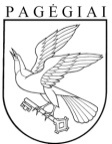 PAGĖGIŲ SAVIVALDYBĖS TARYBAsprendimasDĖL PAGĖGIŲ SAVIVALDYBĖS TARYBOS 2022 M. VASARIO 14 D. SPRENDIMO NR. T-28 „DĖL PAGĖGIŲ SAVIVALDYBĖS INDIVIDUALIŲ BUITINIŲ NUOTEKŲ VALYMO ĮRENGINIŲ ĮSIGIJIMO DALINIO KOMPENSAVIMO TVARKOS APRAŠO PATVIRTINIMO“ PAKEITIMO2023 m. rugsėjo 14 d. Nr. T1-177Pagėgiai